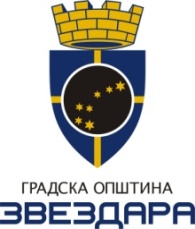 П Р И Ј А В А  ЗА УЧЕШЋЕ НА12. манифестацији „Летњи позоришни дани на Олимпу“Назив позоришта /позоришне трупе/ продуцента (уписати пун назив): ______________________________________________________________________Адреса:   _____________________________________________________________________Е-маил адреса: _________________________________________________________________Телефони (уписати имена и телефоне за контакт):____________________________________________________________________Назив представе: _______________________________________________________________Форма представе: а) драмска  б) луткарска ц) комбинована  ц) ______________Аутор текста, адаптација, драматургија: _____________________________________________Редитељ представе: _____________________________________________________________Датум премијере: ______________________________________________________________Узраст коме је представа намењена:       _________________________________Трајање представе:     ________________________________________Време потребно за намештање сцене: ______________________________________________Време потребно за уклањање сценографије: __________________________________________Посебни технички захтеви:__________________________________________________________Број учесника: глумци_____ техника_____  остали ______ укупно _________Понуђена цена:_______________________________________________НапоменаУз попуњен пријавни формулар обавезно доставите: 1. кратак садржај представе (највише 1 страница), 2. 4-5 фотографија са представе (у доброј резолуцији),    3. стандардну ауторску и извођачку каст листу (имена глумаца и улога које тумаче, драматург, сценограф, костимограф, композитор, кореограф, аутор лутака и др.),4. кратак текст о позоришту/позоришној трупи (до 900 карактера) Процес селекције:Комисија за манифестације ГО Звездара разматра све приспеле пријаве и на основу примерености садржаја позоришног остварења узрасту,педагошке вредности позоришног остварења и његовог уметничког домета,понуђене цене и расположивих средстава у буџету, одлучује о избору представа које ће бити изведене.* * *За додатне информације:тел.  3405 905 и 3405 625      e mail: ivana.zekovic@zvezdara.org.rs Разматраће се пријаве пристигле до 20. јуна 2019. године!